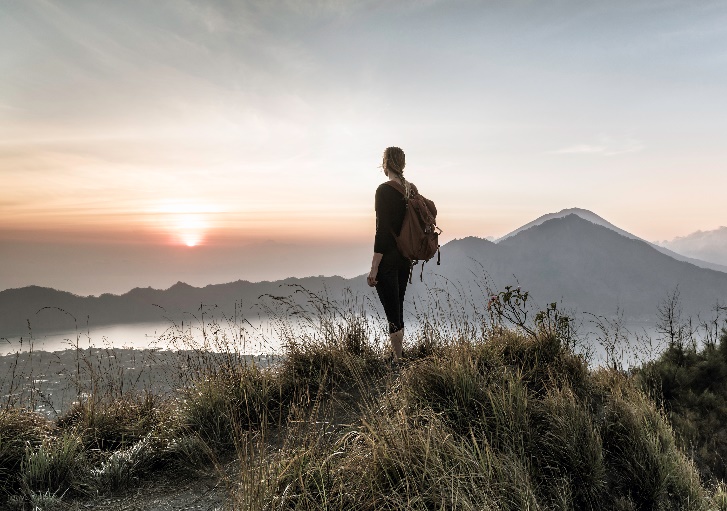 “Empowering Women for Success”FEW’s Pacific Northwest RegionVirtual Training Program RegistrationNovember 19, 20218:30 a.m. – 4:00 p.m. PacificGreat Sessions, Scholarship Opportunities, Win a Raffle BasketSessions All you need to know to plan a financially stable retirementMilitary Women will acquire knowledge about FEW’s Military AwardsUnderstanding J.E.D.I. (Justice, Equity, Diversity, and Inclusion)Work/Life BalanceBenefits of FEW MembershipScholarship OpportunitiesThe first five (5) registered Pacific Northwest Region FEW members, in good standing, will receive a $30 Scholarship funded by the FEW Foundation. Raffle Basket“A Time to Relax” - Two blue wine glasses adorned with crystals, Charcuterie Tray, Pacific Northwest themed throw, Bottle of Kendall Jackson Vintner’s Reserve Cabernet Sauvignon, and a $50 gift card.Register NOW – Registration Form attachedYou do not want to miss this training!   Working for the Advancement of Women in the Government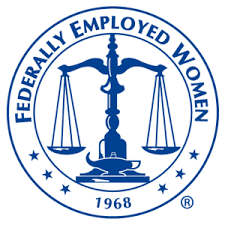 REGISTRATION FORMFEW’s Pacific Northwest Region Virtual Training Program“Empowering Women for Success”Friday, November 19, 20218:30 a.m. – 4:00 p.m. PacificName of Attendee:  	_____________Address: _________________________________________________________________________FEW Member:   Yes   Member # ______________________	 No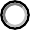 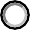 Name of Chapter/Region:  ___________________________________________________________Agency:  	 Job Title: ____________________________*Online payment link is directly below the registration you selected. NOTE a $2 Square transaction fee is addedEarly Bird Registration ends November 5, 2021Regular Registration November 6-16, 2021Other Payment Options:  Make payable to Pacific Northwest RegionMail Registration Form and Payment toFEW Pacific Northwest Region, PNW RTP 2021, 5578 Kayak Way NE, Keizer, OR 97303Scholarships Available - If you are one of the first five (5) Pacific Northwest FEW members in good standing to register, you will receive a $30 Scholarship funded by the FEW Foundation (reimbursement following training).Fundraising Raffle Basket – “A Time to Relax” Two blue wine glasses adorned with crystals, bottle of Kendall Jackson Vintner’s Reserve Cabernet Sauvignon, Charcuterie tray, Pacific Northwest throw, and $50 gift card.Raffle Tickets - $5 each (indicate # of tickets) ________ x $5 = _________No cancellations or refunds after November 16, 2021. Substitutions accepted by notifying us at the email address below. Once we receive your payment, a confirmation letter with the Zoom Link to attend the RTP will be sent.For more information or questions, contact us via email:  pnrtrainingprogram@gmail.comOFFICIAL USE ONLYDATE RECEIVED:  __________________   DATE PROCESSED:  __________________ RECEIVED BY:  ________________________Working for the Advancement of Women in the GovernmentPersonal E-mail: __________________________ Required for confirmationFEW Member: $35 https://checkout.square.site/merchant/MLXJ76G86ETC9/checkout/FDYBD7H5AJ5N4GG35RLJOQTWNon-Member: $45 https://checkout.square.site/merchant/MLXJ76G86ETC9/checkout/5IUJ5CXZBTCBZ5VGUPOAEAPC FEW Member: $45https://checkout.square.site/merchant/MLXJ76G86ETC9/checkout/AJIKRNSLDKUVZ73T57DAFUEP Non-Member: $55 https://checkout.square.site/merchant/MLXJ76G86ETC9/checkout/GPKOOHWTWJFLJEAFUXD2HJCW Check ($25 fee for returned check)                      Cashier Check/Money Order